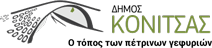 ΠΡΟΣΚΛΗΣΗ          Σας προσκαλούμε να τιμήσετε με την παρουσία σας την τελετή Ορκωμοσίας της νέας Δημοτικής Αρχής του Δήμου μας, που θα πραγματοποιηθεί σε ειδική δημόσια συνεδρίαση, την Κυριακή 25η  Αυγούστου 2019 και ώρα 11:00 π.μ. στην αίθουσα διαλέξεων του Δημαρχείου Κόνιτσας.  Τηλ. επικοινωνίας: 2655360326                                                                Ο εκλεγείς Δήμαρχος Κόνιτσας                                                                             Νικόλαος Β. Εξάρχου 